山东省城市服务技师学院卫生所污水处理设备采购项目询价公告一、 采购内容山东省城市服务技师学院卫生所污水处理设备采购项目，相关技术要求详见附件1。二、投标人资格1. 在中国境内依法注册，具有独立承担民事责任能力的法人、其他组织或者自然人；2.无不良信用信息记录（提供证明）；3.本项目不接受联合体投标。三、报价要求1. 即日起至2022年7月29日16时00分，每日上午8:00-11:30，下午2:30-4:00到山东省城市服务技师学院后勤处（山东省烟台市高新区海天路1001号）提交报价文件（因暑假、疫情防控等原因，请提交报价前提前联系采购人，获得提交报价文件的最新方式）。联系人和联系电话：丛老师，18863891490；2246661。2. 报价人须提供包含以下内容的加盖单位公章的报价资料一份：工商营业执照副本复印件、法定代表人身份证复印件、报价单、服务承诺（包括优惠条件承诺）、联系人及联系方式、投标人资格要求等。上述资料装订成册，自行密封并在封面加盖单位公章，否则视为无效投标。所交资料因存档需要，采购人不予返还。3.报价为完成清单范围内全部内容的总价，包括材料费、运输费、设计费、人工费、利润、税金等所有费用，且综合考虑市场、政策等因素引起的价格上涨等不确定风险。四、其他要求1.采购人不组织统一考察现场，无论供应商对现场考察与否，都将被视为熟悉该项目的一切情况，并承担一切与报价有关的风险、责任和义务。2. 采购人未设置最低限价，但投标人报价不得明显低于其他通过符合性审查投标人的报价，也不允许低于成本价报价。否则，采购人将认为其报价有可能影响产品质量、服务质量或不能诚信履约。投标人现场不能对其低报价做出合理解释的，采购人可根据《政府采购货物和服务招标投标管理办法》（财政部87号令）等法律法规认定为无效报价。3.中标人因自身原因放弃中标人资格，将不允许再次参与该项目，一年内不允许参与采购人其他项目。五、控制价及付款方式本项目总控制价为人民币97000元。本项目质保金为合同价款的3%，质保期1年。本项目采取以学院认可的付款方式付款。六、截止报价时间，报价人不足3家或在评审过程中实质性响应询价文件要求的报价人不足3家，采购人可改为竞争性谈判采购。七、报价人提交报价资料视为同意该询价公告条款，采购人享有对该条款的解释权。附件：1、技术要求      2、报价单山东省城市服务技师学院                        2022年7月26日附件1：技术要求1、卫生所污水经处理后出水水质达到《医疗机构水污染物排放标准》（GB 18466-2005）表2中排放标准。2、处理污水采用“水解酸化 +接触氧化 +消毒”工艺。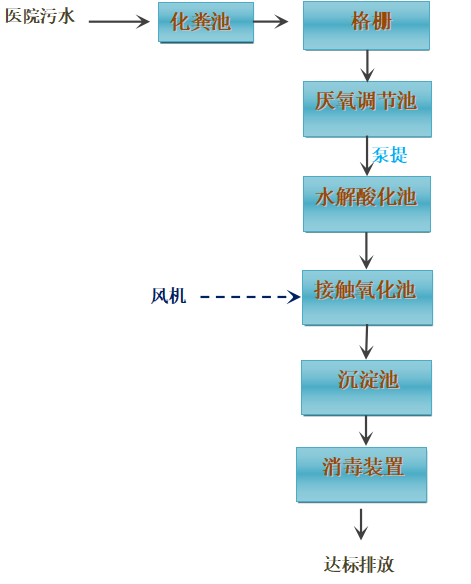 3、参数要求3.1厌氧调节池设计流量：2m³/d结构形式：地下钢砼结构数量：1座附属设备：3.1.1调节池提升泵：（1）型号及数量：WQ6-10-0.75， 1台（2）主要技术参数：流量：6m³/h，扬程：10米，功率：0.75Kw3.1.2液位控制器（1）型号及数量：线缆浮球式，1套（2）主要技术参数：高低液位控制 3.2水解酸化池设计流量：2m3/d结构形式：碳钢防腐（一体化内）数    量：1座附属设备：3.2.1布水器（1）型号及数量：PVC组合件，1套（2）主要技术参数：DN40非标PVC组合件3.2.2新型组合填料（1）型号及数量：φ150，13m³。（2）主要技术参数：直径150mm，长度L=1500mm，主体材质醛化纤维或涤纶丝。3.3接触氧化池设计流量：2m³/d 结构形式：碳钢防腐（一体化内）数    量：分1座3.3.1曝气装置（1）型号及数量：φ215，30套。（2）主要技术参数：直径215mm，ABS材质。3.3.2风机（1）型号及数量：NSR-301，1台（2）主要技术参数：Q=1.12m³/min，P=29.4kPa，N=1.1Kw3.3.3新型组合填料（1）型号及数量：φ150，18m³。（2）主要技术参数：直径150mm，长度L=1500mm，主体材质醛化纤维或涤纶丝；3.4沉淀池设计流量：2m³/d 结构形式：碳钢防腐（一体化内）数    量：1座附属设备：3.4.1污泥回流泵（1）型号及数量：WQ6-10-0.75，1台。（2）主要技术参数：Q=6m³/h，H=10m，N=0.75kW。3.4.2竖流布水器（1）型号及数量：DN150。一套3.5清水池设计流量：2m3/d 结构形式：钢砼结构数    量：1座4、主要设备一览表成交供应商应具有处理突发事故的能力和方案。成交供应商产品应满足防护、节能、消防等要求。 附件2：报价单报价单山东省城市服务技师学院：我单位在卫生所污水处理设备采购项目中的报价为人民币__________________，大写________________________。联系人：联系电话：                 报价单位（章）：                            2022年   月  日序号污染物浓度序号污染物浓度1PH6--92BOD520mg/L3COD60 mg/L4SS20mg/L5氨氮15 mg/L序号名称名称规格型号数量单位一厌氧调节池厌氧调节池厌氧调节池厌氧调节池厌氧调节池1液位控制器液位控制器缆式浮球，高低液位控制1套2调节池提升泵调节池提升泵流量：6m³/h，扬程：10米，功率：0.75kW1台二一体化污水处理设备一体化污水处理设备一体化污水处理设备一体化污水处理设备一体化污水处理设备1一体化污水处理设备主体一体化污水处理设备主体Q235碳钢材质；内部环氧树脂防腐；外部丙烯酸防腐；尺寸：2000mm×1000mm×1000mm1套（一）水解酸化池水解酸化池水解酸化池水解酸化池水解酸化池1布水器布水器DN40，PVC组合1套2组合填料组合填料直径Ф=150mm；长L=1500mm1套3填料支架填料支架碳钢防腐组合件1套（二）接触氧化池接触氧化池接触氧化池接触氧化池接触氧化池1好氧池填料直径Ф=150mm；长L=1500mm直径Ф=150mm；长L=1500mm1套2好氧池填料支架碳钢防腐组合件碳钢防腐组合件1套3微孔曝气器微孔式，服务面积：0.3m2/套，ABS材质微孔式，服务面积：0.3m2/套，ABS材质1套4曝气管道DN50，PVC材质DN50，PVC材质1套5风机0.75KW0.75KW1台6消声器配套配套1套7柔性接头配套配套1套（三）沉淀池沉淀池沉淀池沉淀池沉淀池1竖流布水器DN150，碳钢DN150，碳钢1套2布水器支架配套配套1套3污泥回流泵6m³/h，扬程10m，N=0.75Kw6m³/h，扬程10m，N=0.75Kw1台（四）消毒池消毒池消毒池消毒池消毒池4控制系统全规格电控箱全规格电控箱1套5其它配件管路 阀门 弯头 电线管路 阀门 弯头 电线1套6消毒装置二氧化氯消毒二氧化氯消毒1台